Meeting #21Date: 2/13/2020 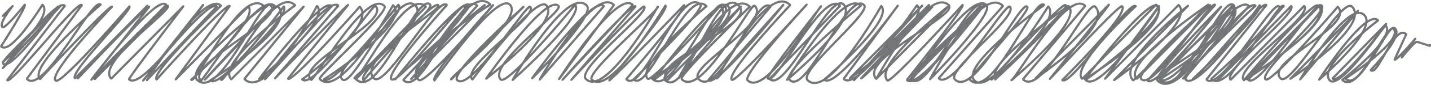 I pledge, on my honor, to uphold the objects of Key Club International; to build my home, school, and community; serve my nation and God, and combat all forces, which tend to undermine these institutions. 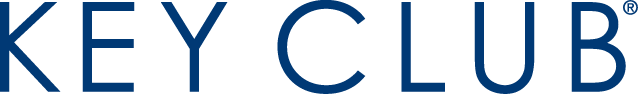 Call to Order and Pledge:2018-2019 Board Members and Advisors:SLC (Service Leadership Conference) Feb 28-March 1, 2020 in Kalamazoo. Stamp sheet collection. All members are expected to submit their hours before winter break. We will be updating the spreadsheet and working on the annual achievement report. It is not required that you have 50 hours, just to submit what you have done this year. Take a picture of your stamp sheet for reference! Service Meeting: Blanket Making Today, Thurs, February 13 , 2020 – 2:20 – 3:20pm – We will have monthly meetings after school on the fourth Thursday of the month. Materials are provided. Just come and make fleece blankets for kids. Please sign up if you plan to come. Blood Drive Tuesday, February 25. Any member is invited to join the committee. To work at lunch or the day of the drive, use this link: https://signup.com/go/WTUVTT Shoe DriveWe will be collecting shoes for the next two months. We’re asking for gently used or new shoes. Please rubber band them together. ½ hour per pair, max of 6 hours per week.Teens for Jeans Drive – Now through the end of February Almost 40% of people experiencing homelessness in the United States are under 18. One item they commonly request in homeless shelters is a pair of jeans. Why? Jeans are comfortable in any season and can be worn multiple times between washes. Plus, for a teenager without many belongings, wearing a pair of jeans can provide a sense of normalcy. ½ hour per pair, max of 6 hours per week. Clean, any size, any gender. Shelby Community Foundation Snowflake Gala – Friday, February 28, 2020 Two shifts: 5:30-7:30 and 8:30-10:30. Students should dress up for this formal event. The theme is Amethyst, so try to wear black, white, silver, or purple. Up to six people per shift. Duncan Elementary Math HelpDuncan Elementary is asking from 20 Eisenhower Key Club students every Tuesday and Thursday from 2:45-3:30pm at Duncan Elementary. These students will be working with 4th and 5th grade students to reinforce math concepts and assist with homework. Students will be working closely with 5th grade teacher Mrs. Oyster.This event will continue for the rest of the school year.https://m.signupgenius.com/#!/showSignUp/9040A4DADAC2AA20-duncan 2020-2021 Key Club Board NominationsWe will be accepting nominations today for next year’s Key Club Board. Please have a friend nominate you for one of the following board member positions: President, Vice President, Secretary, Treasurer, and Bulletin Editor.In order to run, you must have a nomination from a key club member who is not already on the board, you must give a speech to the club, and you must fill out a questionnaire, which you can pick up from me at the end of the meeting.Additional Information:Attendance and Stamp Sheet collection on Feb 13 (before winter break)Seniors last stamp sheet collection on March 12 for medallion. Medallions are NOT a requirement for participation in this club! You are still a member if you pay dues and participate in community service! Don’t drop out. Induction Ceremony April 1, 2020. Every member attends. Key Leader Weekend – April 24-26, 2020 in Gull Lake, MI Open to members and non-members alike. Discover your values and learn to set goals. If you have any ideas for sponsored events, please feel free to share them with the board. Gently Used Book Drive starts after winter break. Kiwanis is trying to earn a Guiness Book of World Records for the largest book drive! Books will be distributed through schools, foster programs, and children’s hospitals. Anthony Berkimer – President Ana Uldedaj – Vice President Olivia Stack – Secretary Jacob Munn – Treasurer Rachel Austin – Bulletin Editor Mrs. Craun – Faculty AdvisorMrs. Linda Ann Heldt– Kiwanis AdvisorMr. Pretari – Malow NJHS Advisor